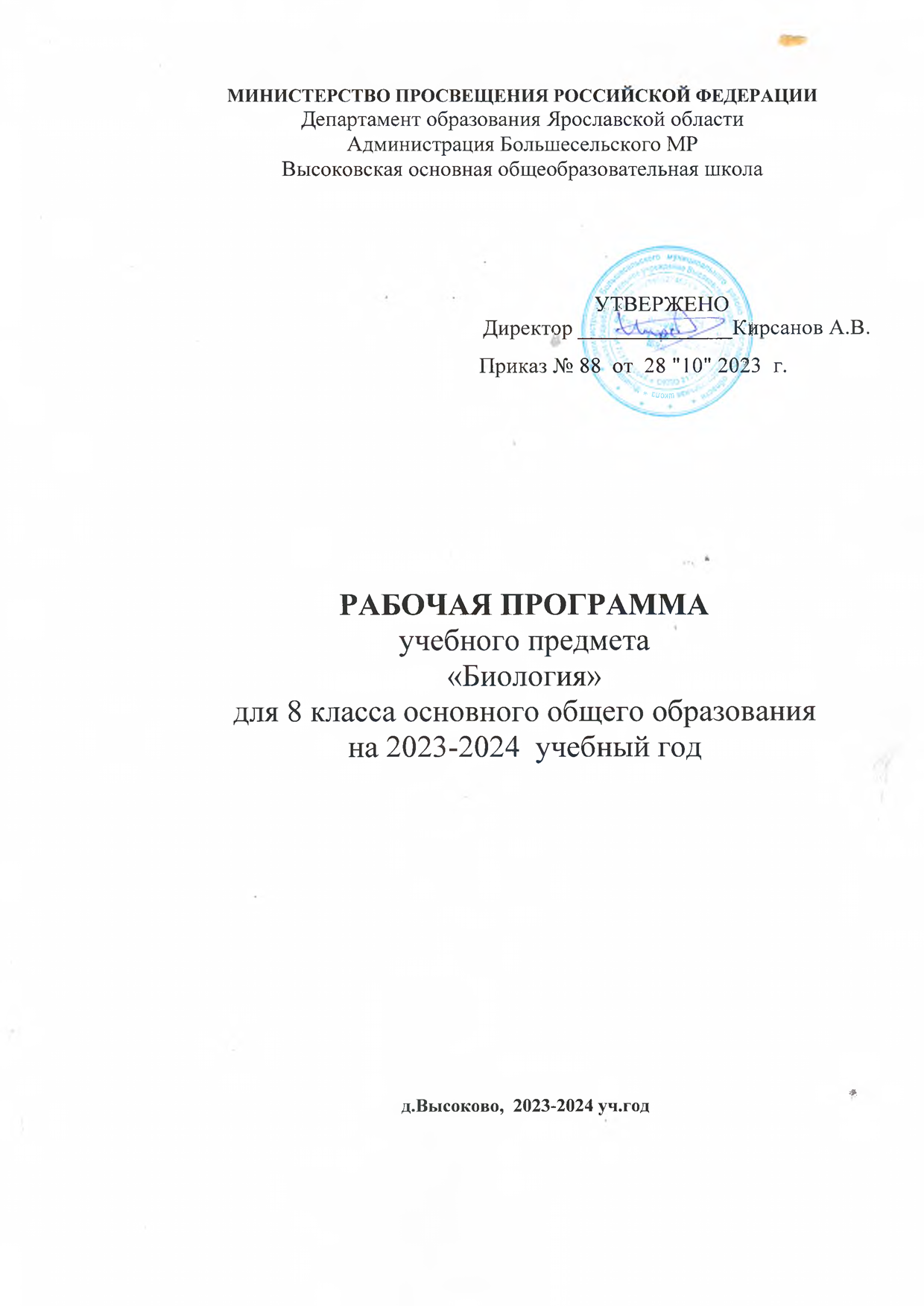 ПОЯСНИТЕЛЬНАЯ ЗАПИСКАРабочая программа составлена на основе требований ФГОС основного общего образования второго поколения, примерной программы основного общего образования по биологии, базисного учебного плана и полностью отражает базовый уровень подготовки школьников.Программа ориентирована на использование учебника Драгомилова А.Г., Маш Р.Д. «Биология. 8 класс» (М.: Вентана-Граф, 2015). Учебник входит в систему учебно-методических комплектов «Алгоритм успеха» (концентрический курс) и содержит материал по разделу курса биологии «Человек и его здоровье».Программа выполняет две основные функции.Информационно-методическая функция позволяет всем участникам образовательного процесса получать представления о целях, содержании, общей стратегии обучения, воспитания и развития обучающихся средствами данного учебного предмета.Организационно-планирующая функция предусматривает выделение этапов обучения, структурирование учебного материала, определение его количественных и качественных характеристик на каждом из этапов.Цели и задачи преподавания биологии на ступени основного общего образованияИзучение биологии как учебной дисциплины предметной области «Естественно-научные предметы» обеспечивает:формирование системы биологических знаний, как компонента целостной научной карты мира;овладение научным подходом к решению различных задач;формирование и развитие умений формулировать гипотезы, конструировать, проводить эксперименты, оценивать полученные результаты; сопоставлять экспериментальные и теоретические знания с объективными реалиями жизни;воспитание ответственного и бережного отношенияотношения к окружающей среде, осознание значимости концепции устойчивого развития;формирование умений и навыков безопасного и эффективного использования лабораторного оборудования, проведения точных измерений и адекватной оценки полученных результатов;овладение методами научной аргументации своих действий путем применения межпредметного анализа учебных задач.Программа по биологии строится с учетом следующих содержательных линий:многообразие и эволюция органического мира;биологическая природа и социальная сущность человека;структурно-уровневая организация живой природы;ценностное и экокультурное отношение к природе;практико-ориентированная сущность биологических знаний.Цели биологического образования в основной школе формулируются на нескольких уровнях: глобальном, метапредметном, личностном и предметном, с учетом требований к результатам освоения содержания предметных программ.Глобальные цели являются общими для основного общего и среднего (полного) общего образования. Они определяются социальными требованиями, в том числе изменением социальной ситуации развития - ростом информационных перегрузок, изменением характера и способов общения и социальных взаимодействий (объемы и способы получения информации порождают ряд особенностей развития современных подростков). Глобальные цели формулируются с учетом рассмотрения биологического образования как компонента системы образования в целом, поэтому они являются наиболее общими и социально значимыми.Таким образом, глобальными целями биологического образования являются:социализация (вхождение в мир культуры и социальных отношений) — включение обучающихся в ту или иную группу или общность как носителей ее норм, ценностей, ориентаций, осваиваемых в процессе знакомства с миром живой природы;приобщение к познавательной культуре как системе познавательных (научных) ценностей, накопленных обществом в сфере биологической науки.Основные задачи обучения (биологического образования):ориентация в системе моральных норм и ценностей: признание высокой ценности жизни во всех ее проявлениях, здоровья своего и других людей; экологическое сознание; воспитание любви к природе;развитие познавательных мотивов, направленныхна получение нового знания о живой природе; познавательных качеств личности, связанных с усвоением основ научных знаний, овладением методами исследования природы, формированием интеллектуальных умений;овладение ключевыми компетенциями: учебно-познавательными, информационными, ценностно-смысловыми, коммуникативными;формирование познавательной культуры, осваиваемой в процессе познавательной деятельности, и эстетической культуры как способности к эмоционально-ценностному отношению к объектам живой природы.2. ПЛАНИРУЕМЫЕ РЕЗУЛЬТАТЫИзучение курса «Биология» в 8 классе направлено на достижение следующих результатов (освоение универсальных учебных действий — УУД):Личностные результаты:знание основных принципов и правил отношения к живой природе, основ здорового образа жизни и здоровьесберегающих технологий;реализация установок здорового образа жизни; понимание ценности здорового и безопасного образа жизни;развитие познавательных интересов и мотивов, направленных на изучение живой природы; интеллектуальных умений (доказывать, строить рассуждения, анализировать, сравнивать, делать выводы и др.); эстетического восприятия живых объектов;воспитание чувства гордости за российскую биологическую науку;понимание основных факторов, определяющих взаимоотношения человека и природы; готовность к самостоятельным поступкам и действиям на благо природы;признание ценности жизни во всех ее проявлениях и необходимости ответственного, бережного отношения к окружающей среде; соблюдение правил поведения в природе;осознание значения семьи в жизни человека и общества, готовность и способность принимать ценности семейной жизни; уважительное и заботливое отношение к членам своей семьи;понимание значения обучения для повседневной жизни и осознанного выбора профессии;признание права каждого на собственное мнение; эмоционально-положительное отношение к сверстникам;критичное отношение к своим поступкам, осознание ответственности за их последствия.Метапредметные результаты:познавательные УУД — формирование и развитие навыков и умений:владеть основами исследовательской и проектной деятельности — видеть проблему, ставить вопросы, выдвигать гипотезы, давать определения понятий, классифицировать, наблюдать, проводить эксперименты, делать выводы и заключения,структурировать материал, объяснять, доказывать, защищать свои идеи;работать с разными источниками информации, анализировать и оценивать информацию, преобразовывать ее из одной формы в другую;находить информацию в различных источниках (тексте учебника, научно-популярной литературе, словарях и справочниках), оценивать ее достоверность;составлять сообщения на основе обобщения материала учебника и дополнительной литературы;строить логические рассуждения и умозаключения, устанавливать причинно-следственные связи, проводить сравнение;регулятивные УУД — формирование и развитие навыков и умений:организовывать свою учебную и познавательную деятельность — определять цели работы, ставить задачи, планировать (рассчитывать последовательность действий и прогнозировать результаты работы);самостоятельно выдвигать варианты решения поставленных задач и выбирать средства достижения цели;работать по плану, сверять свои действия с целью и, при необходимости, исправлять ошибки самостоятельно;выбирать целевые и смысловые установки в своих действиях и поступках по отношению к живой природе, здоровью своему и окружающих;проводить работу над ошибками для внесения корректив в усваиваемые знания;владеть основами самоконтроля и самооценки, применять эти навыки при принятии решений и осуществлении осознанного выбора в учебной и познавательной деятельности;коммуникативные УУД — формирование и развитие навыков и умений:адекватно использовать речевые средства для дискуссии и аргументации своей позиции, сравнивать разные точки зрения, аргументировать свою точку зрения, отстаивать свою позицию.слушать и слышать другое мнение, вести дискуссию, оперировать фактами как для доказательства, так и для опровержения существующего мнения;строить продуктивное взаимодействие со сверстниками и взрослыми;участвовать в коллективном обсуждении проблем.Предметные результаты:в познавательной (интеллектуальной) сфере:выделять существенные признаки биологических объектов (отличительные признаки живых организмов и организма человека) и процессов (обмен веществ и превращение энергии, питание, дыхание, выделение, транспорт веществ, рост, развитие, размножение, регуляция жизнедеятельности организма; круговорот веществ ипревращение энергии в экосистемах);приводить доказательства родства человека с млекопитающими животными; взаимосвязи человека и окружающей среды; зависимости здоровья человека от состояния окружающей среды; необходимости защиты окружающей среды; соблюдения мер профилактики заболеваний, вызываемых растениями, животными, бактериями, грибами и вирусами, травматизма, стрессов, ВИЧ-инфекции, вредных привычек, нарушения осанки, зрения, слуха, инфекционных и простудных заболеваний;объяснять роль биологии в практической деятельности людей; места и роли человека в природе; роли различных организмов в жизни человека; значения биологического разнообразия для сохранения биосферы; механизмов наследственности и изменчивости, проявления наследственных заболеваний у человека, видообразования и приспособленности;устанавливать причинно-следственные связи между гибкостью тела человека и строением его позвоночника, между строением анализатора и выполняемой им функцией;сравнивать клетки, ткани организма человека и делать выводы на основе сравнения; выявлять взаимосвязи между особенностями строения клеток и выполняемыми ими функциями;проводить биологические исследования и делать выводы на основе полученных результатов;находить в учебной и научно-популярной литературе информацию о заболеваниях сердечно-сосудистой системы, об инфекционных заболеваниях, оформлять ее в виде сообщений, рефератов, докладов;классифицировать типы и виды памяти, железы в организме человека;устанавливать взаимосвязи при обсуждении взаимодействия нервной и гуморальной регуляции;определять и различать части и органоиды клетки и системы органов организма человека на рисунках и схемах;сравнивать биологические объекты и процессы и делать выводы и умозаключения на основе сравнения;выявлять изменчивость организмов; приспособления организмов к среде обитания; типы взаимодействия разных видов в экосистеме; взаимосвязи между особенностями строения клеток, тканей, органов, систем органов и их функциями;владеть методами биологической науки — наблюдение и описание биологических объектов и процессов; постановка биологических экспериментов и объяснение их результатов;в ценностно-ориентационной сфере:знать основные правила поведения в природе и основы здорового образа жизни, применять их на практике;приводить доказательства взаимосвязи человека и окружающей среды, зависимости здоровья человека от состояния окружающей среды, необходимости защиты среды обитания человека;анализировать и оценивать последствия деятельности человека в природе, влияние факторов риска на здоровье человека;в сфере трудовой деятельности:знать и соблюдать правила работы в кабинете биологии;соблюдать правила работы с биологическими приборами и инструментами (препаровальные иглы, скальпели, лупы, микроскопы);в сфере физической деятельности:демонстрировать приемы оказания первой помощи при простудных заболеваниях, ожогах, обморожениях, травмах, спасении утопающего;’ проводить наблюдения за состоянием собственного организма;владеть приемами рациональной организации труда и отдыха;в эстетической сфере: оценивать с эстетической точки зрения объекты живой природы.Изучение курса «Биология. 8 класс» должно быть направлено на овладение учащимися следующими умениями и навыками.Обучающиеся научатся:выделять существенные признаки биологических объектов (животных клеток и тканей, органов и систем органов человека) и процессов жизнедеятельности, характерных для организма человека;приводить доказательства взаимосвязи человека и окружающей среды, родства человека с животными и отличий человека от животных;аргументировать необходимость соблюдения мер профилактики заболеваний, травматизма, стрессов, вредных привычек, нарушения осанки, зрения, слуха, инфекционных и простудных заболеваний;объяснять эволюцию вида Человек разумный на примерах сопоставления биологических объектов и других материальных артефактов;выявлять примеры и пояснять проявление наследственных заболеваний у человека, сущность процессов наследственности и изменчивости, присущей человеку;различать по внешнему виду, схемам и описаниям реальные биологические объекты (клетки, ткани, органы, системы органов), выявлять отличительные признаки биологических объектов;сравнивать биологические объекты (клетки, ткани, органы, системы органов), процессы жизнедеятельности (питание, дыхание, обменвеществ, выделение и др.); делать выводы и умозаключения на основе сравнения;устанавливать взаимосвязи между особенностями строения и функциями клеток и тканей, органов и систем органов;использовать методы биологической науки: наблюдать и описывать биологические объекты и процессы; проводить исследования организма человека и объяснять их результаты;знать и аргументировать основные принципы здорового образа жизни, рациональной организации труда и отдыха;анализировать и оценивать влияние факторов риска на здоровье человека;описывать и использовать приемы оказания первой помощи;знать и соблюдать правила работы в кабинете биологии.Обучающиеся получат возможность научиться:объяснять необходимость применения тех или иных приемов при оказании первой доврачебной помощи при отравлениях, ожогах, обморожениях, травмах, спасении утопающего, кровотечениях;находить информацию о строении и жизнедеятельности человека в научно-популярной литературе, биологических словарях, справочниках, на интернет-ресурсах, анализировать и оценивать ее, переводить из одной формы в другую;ориентироваться в системе моральных норм и ценностей по отношению к собственному здоровью и здоровью других людей;анализировать и оценивать целевые и смысловые установки в своих действиях и поступках по отношению к здоровью своему и окружающих; последствия влияния факторов риска на здоровье человека.создавать письменные и устные сообщения об организме человека и его жизнедеятельности на основе нескольких источников информации, сопровождать выступление презентацией, учитывая особенности аудитории;работать в группе сверстников при решении познавательных задач, связанных с особенностями строения и жизнедеятельности организма человека, планировать совместную деятельность, учитывать мнение окружающих и адекватно оценивать собственный вклад в деятельность группы.2. СОДЕРЖАНИЕ УЧЕБНОГО ПРЕДМЕТАВ процессе изучения предмета «Биология» в 8 классе учащиеся осваивают следующие основные знания, а также выполняют лабораторные (далее - Л.Р.) и практические (далее - П.Р.) работы.Глава 1. Организм человека. Общий обзор (6 ч)науки об организме человека: анатомия, физиология, гигиена; методы наук о человеке; санитарно-эпидемиологические институты нашей страны;структура тела, место человека в живой природе: искусственная (социальная) и природная среда; биосоциальная природа человека; части тела человека; пропорции тела человека; сходство человека с другими животными; общие черты в строении организма млекопитающих, приматов и человекообразных обезьян; специфические особенности человека как биологического вида;клетка: строение, химический состав и жизнедеятельность: части клетки; органоиды в животной клетке; процессы, происходящие в клетке (обмен веществ, рост, развитие, размножение); возбудимость;ткани: эпителиальные, соединительные, мышечные ткани; нервная ткань;общая характеристика систем органов организма человека, регуляция работы внутренних органов: система покровных органов; опорно-двигательная, пищеварительная, кровеносная, иммунная, дыхательная, нервная, эндокринная, мочевыделительная, половая системы органов; уровни организации организма; нервная и гуморальная регуляция внутренних органов; рефлекторная дуга.Основные понятия, которые необходимо усвоить после изучения главы 1: природная (естественная среда), социальная (искусственная) среда, биосоциальная среда человека, древние люди, человек разумный; части тела, области тела, внешние органы, внутренние органы, полости тела (грудная, брюшная), анатомия, физиология, гигиена; клеточная мембрана, ядро, цитоплазма, эндоплазматическая сеть, комплекс Гольджи, рибосомы, митохондрии, лизосомы, клеточный центр, ядрышко; гены, АТФ; неорганические и органические вещества; ткани (эпителиальные, соединительные, мышечные, нервная); жировая ткань, рыхлая соединительная ткань; мышечное волокно; гладкая, поперечнополосатая скелетная и поперечнополосатая сердечная мышечные ткани; нейрон; дендрит; аксон; синапс; нейроглия; межклеточное вещество; органы; система органов; уровни организации организма; нервная регуляция; рефлекс; рефлекторная дуга; чувствительные, вставочные, исполнительные нейроны; рецепторы; гуморальная регуляция; эндокринная система; гормоны.Л.Р. № 1 «Действие фермента каталазы на пероксид водорода», Л.Р. № 2 «Клетки и ткани под микроскопом».П.Р. «Получение мигательного рефлекса и условий, вызывающих его торможение».Глава 2. Опорно-двигательная система (9 ч)скелет; строение, состав и типы соединения костей: общая характеристика и значение скелета; три типа костей; строение костей; состав костей; типы соединения костей;скелет головы и туловища: отделы черепа; кости, образующие череп; отделы позвоночника; строение позвонка и грудной клетки;скелет конечностей: строение скелета поясов конечностей, верхней и нижней конечностей;первая помощь при повреждениях опорно-двигательной системы: виды травм, затрагивающих скелет (растяжения, вывихи, открытые и закрытые переломы); необходимые приемы первой помощи при травмах;строение, основные типы и группы мышц: гладкая и скелетная мускулатура; строение скелетной мышцы; основные группы скелетных мышц;работа мышц: мышцы-антагонисты и мышцы- синергисты; динамическая и статическая работа мышц; мышечное утомление;нарушение осанки и плоскостопие: осанка; причины и последствия неправильной осанки; предупреждение искривления позвоночника, плоскостопия;развитие опорно-двигательной системы: развитие опорно-двигательной системы в ходе взросления; значение двигательной активности и мышечных нагрузок; физическая подготовка; статические и динамические физические упражнения.Основные понятия, которые необходимо усвоить после изучения главы 2: опорно-двигательная система; компактное вещество; губчатое вещество; надкостница; костные пластинки; красный костный мозг; желтый костный мозг; соединение костей (неподвижное, подвижное (сустав), полуподвижное); суставная головка, суставная впадина, суставная сумка; связки; отделы черепа (мозговой, лицевой); отделы позвоночника (шейный, грудной, поясничный, крестцовый, копчиковый); позвонок; тело, дуги, отростки позвонка; позвоночный канал; межпозвоночные хрящевые диски; крестец; копчик; грудная клетка; ребра; грудина; плечевой пояс, лопатки, ключицы; плечо, предплечье, кисть; локтевая, лучевая кости; запястье, пясть, фаланги; тазовый пояс; тазовые кости; бедро, голень, стопа; бедренная, большеберцовая, малоберцовая кости; коленная чашечка; предплюсна, плюсна; сухожилия; жевательные и мимические мышцы; мышцы туловища; мышцы конечностей; сократимость; сила мышц; амплитуда движения; мышцы-антагонисты, мышцы-синергисты; утомление мышц; работоспособность; динамическая и статическая работа; осанка; искривление позвоночника; плоскостопие; гиподинамия, тренировочный эффект; статические и динамические упражнения.Л.Р.№3 «Строение костной ткани», Л.Р.№4 «Состав костей».П.Р.: «Исследование строения плечевого пояса и предплечья», «Изучение расположения мышц головы», «Проверяем правильность осанки», «Есть ли у вас плоскостопие?», «Гибок ли ваш позвоночник?».Глава 3. Кровь. Кровообращение (7 ч)внутренняя среда; значение крови и ее состав: жидкости, образующие внутреннюю среду организма человека (кровь, лимфа, тканевая жидкость); функции крови в организме; состав плазмы крови; форменные элементы крови (эритроциты, тромбоциты, лейкоциты);иммунитет: иммунная система; важнейшие открытия в сфере изучения иммунитета; виды иммунитета; прививки и сыворотки;тканевая совместимость и переливание крови: причины несовместимости тканей; группы крови; резус-фактор; правила переливания крови;сердце и круги кровообращения: органы кровообращения; строение сердца; виды кровеносных сосудов; большой и малый круги кровообращения;движение лимфы: лимфатические сосуды; лимфатические узлы; роль лимфы в организме;движение крови по сосудам: давление крови в сосудах; верхнее и нижнее артериальное давление; заболевания сердечно-сосудистой системы, связанные с давлением крови; скорость кровотока; пульс; перераспределение крови в работающих органах;регуляция работы органов кровеносной системы: отделы нервной системы, управляющие работой сердца; гуморальная регуляция сердца; автоматизм сердца;предупреждение заболеваний кровеносной системы: физические нагрузки и здоровье сердечно-сосудистой системы; влияние табака и алкоголя на состояние сердечно-сосудистой системы;первая помощь при кровотечениях: значение кровотечения; виды кровотечений (капиллярное, венозное, артериальное).Основные понятия, которые необходимо усвоить после изучения главы 3: кровь; тканевая жидкость; лимфа; гомеостаз, плазма крови; форменные элементы крови: тромбоциты, эритроциты, лейкоциты (фагоциты, лимфоциты); гемоглобин; антиген, антитело; иммунитет (клеточный и гуморальный, активный и пассивный, естественный и искусственный, наследственный и приобретенный); иммунная реакция; эпидемия; вакцина; лечебная сыворотка; иммунная система; тканевая совместимость; группы крови; резус-фактор; антитела аир; групповая совместимость крови; сердце; предсердия, желудочки; створчатые и полулунные клапаны; аорта, артерия, капилляры, вены; органы кровообращения; большой и малый круги кровообращения; лимфатические капилляры; лимфатические сосуды; лимфатические узлы; артериальное кровяное давление (верхнее и нижнее, систолическое и диастолическое давление); гипертония; гипотония; инсульт; инфаркт; пульс; частота пульса (частота сердечных сокращений); автоматия сердца; адреналин; ацетилхолин; абстиненция; тренировка сердца; функциональные пробы; дозированная нагрузка; кровотечение (капиллярное, артериальное, венозное); жгут; закрутка; давящая повязка.Л. Р. № 5 «Сравнение крови человека с кровью лягушки».П.Р.: «Кислородное голодание», «Пульс и движение крови», «Определение скорости кровотока в сосудах ногтевого ложа большого пальца руки», «Доказательство вреда курения», «Функциональная сердечно-сосудистая проба».Глава 4. Дыхательная система (7 ч)значение дыхательной системы; органы дыхания: связь дыхательной и кровеносной систем; строение дыхательных путей; органы дыхания и их функции;строение легких; газообмен в легких и тканях: строение легких; процесс поступления кислорода в кровь и транспорт кислорода от легких по телу; роль эритроцитов и гемоглобина в переносе кислорода;дыхательные движения: механизм вдоха и выдоха; органы, участвующие в дыхательных движениях; влияние курения на функции альвеол легких;регуляция дыхания: контроль дыхания центральной нервной системой; бессознательная и сознательная регуляция; рефлексы кашля и чихания; дыхательный центр; гуморальная регуляция дыхания;заболевания дыхательной системы: болезни органов дыхания, передающиеся через воздух (грипп, туберкулез легких); рак легких; значение флюорографии; жизненная емкость легких; значение закаливания, физических упражнений для тренировки органов дыхания и гигиены помещений для здоровья человека;первая помощь при поражении органов дыхания: первая помощь при попадании инородного тела в верхние дыхательные пути, при утоплении, удушении, заваливании землей, электротравмах; искусственное дыхание; непрямой массаж сердца.Основные понятия, которые необходимо усвоить после изучения главы 4: дыхательная система; легочное дыхание; тканевое дыхание; дыхательные пути; носовая и ротовая полости; носоглотка; ротоглотка; гортань; трахея; бронхи; альвеолы; легкие; легочная плевра, пристеночная плевра; плевральная полость; плевральная жидкость; диафрагма, дыхательные движения; дыхательный центр продолговатого мозга; высшие дыхательные центры; регуляция дыхания (рефлекторная, гуморальная); чихание; кашель; грипп; туберкулез легких; рак легких; флюорография; жизненная емкость легких (ЖЕЛ); дыхательные упражнения; первая помощь при утоплении, удушении, заваливании землей; электротравма; обморок; клиническая смерть, биологическая смерть; реанимация; искусственное дыхание, непрямой массаж сердца.Л.Р. № 6 «Состав вдыхаемого и выдыхаемого воздуха», Л.Р. № «Дыхательные движения».П.Р.: «Измерение обхвата грудной клетки», «Определение запыленности воздуха в зимнее время».Глава 5. Пищеварительная система (8 ч)значение пищи: значение и состав пищи; питательные вещества; вода, минеральные вещества и витамины в пище; правильная подготовка пищи к употреблению (части растений, накапливающие вредные вещества; санитарная обработка пищевых продуктов);строение пищеварительной системы: значение пищеварения; органы пищеварительной системы; пищеварительные железы;зубы: строение зубного ряда человека; смена зубов; строение зуба; значение зубов; уход за зубами;пищеварение в ротовой полости и в желудке: механическая и химическая обработка пищи в ротовой полости; пищеварение в желудке; строение стенок желудка;пищеварение в кишечнике: химическая обработка пищи в тонком кишечнике и всасывание питательных веществ; печень и ее функции; толстая кишка, аппендикс и их функции;регуляция пищеварения: рефлексы органов пищеварительной системы; работы И.П. Павлова в области изучения рефлексов; гуморальная регуляция пищеварения; правильное питание;заболевания органов пищеварения: инфекционные заболевания желудочно-кишечного тракта и глистные заболевания: способы заражения и симптомы; пищевые отравления: симптомы и первая помощь.Основные понятия, которые необходимо усвоить после изучения главы 5: питательные вещества; белки, жиры, углеводы; вода, минеральные соли; витамины; пищеварение; пищеварительная система; ротовая полость; глотка; гортань; надгортанник; мягкое и твердое небо; небный язычок; миндалины; пищевод; пищеварительные железы; пищеварительный канал; желчный пузырь; тонкая кишка; двенадцатиперстная кишка; слепая кишка; толстая кишка; прямая кишка; зубы, резцы, клыки, малые и большие коренные зубы; выпадающие (молочные) и постоянные зубы, смена зубов; коронка зуба, шейка зуба, корень зуба, эмаль, дентин, цемент, зубная пульпа; кариес; слюна; птиалин (амилаза), крахмал, глюкоза, желудок, желудочный сок, брюшина; желчь, поджелудочная железа, поджелудочный сок, кишечный сок, брыжейка, кишечные ворсинки, незаменимые аминокислоты, гликоген, мочевина, аппендикс, аппендицит; пищевой рефлекс; условный и безусловный рефлексы; условное и безусловное торможение; ориентировочный рефлекс; режим питания; желудочно-кишечные заболевания, переносчики заболеваний, глистные заболевания, пищевые отравления, промывание желудка.Л.Р. №8 «Действие ферментов слюны на крахмал», Л.Р. №9 «Действие ферментов желудочного сока на белки».П.Р. «Местоположение слюнных желез».Глава 6. Обмен веществ и энергии (3 ч)обменные процессы в организме: стадии обмена веществ; пластический и энергетический обмен;нормы питания: расход энергии в организме; факторы, влияющие на основной и общий обмен организма; нормы питания; калорийность пищи;витамины: роль витаминов в организме; гипер- и гиповитаминоз, авитаминоз; важнейшие витамины, их значение для организма; источники витаминов; правильная подготовка пищевых продуктов к употреблению в пищу.Основные понятия, которые необходимо усвоить после изучения главы 6: обмен веществ, пластический обмен, энергетический обмен; основной обмен, общий обмен; энерготраты человека; энергоемкость (калорийность) пищи, суточный рацион; витамины А, В,, С, D; гиповитаминоз, гипервитаминоз, авитаминоз, «куриная слепота», бери-бери, цинга, рахит.П.Р. «Функциональная проба с максимальной задержкой дыхания до и после нагрузки».Глава 7. Мочевыделительная система (2 ч)строение и функции почек: строение мочевыделительной системы; функции почек; строение нефрона; механизм фильтрации мочи в нефроне; этапы формирования мочи в почках;заболевания органов мочевыделения; питьевой режим: причины заболеваний почек; значение воды и минеральных солей для организма; гигиена питья; обезвоживание; водное отравление; гигиенические требования к питьевой воде; очистка воды.Основные понятия, которые необходимо усвоить после изучения главы 7: мочевыделительная система; почки, корковый и мозговой слои, почечные пирамиды, почечная лоханка; нефрон, капсула и каналец, капиллярный клубочек; первичная и вторичная моча; мочеточники, мочевой пузырь, мочеиспускательный канал; обезвоживание, водное отравление, гигиена питья, кишечная палочка, жесткость воды.Глава 8. Кожа (3 ч)значение кожи и ее строение: функции кожных покровов; строение кожи;нарушения кожных покровов и повреждения кожи: причины нарушения здоровья кожных покровов; первая помощь при ожогах, обморожениях; инфекции кожи (грибковые заболевания, чесотка);гигиена кожных покровов: участие кожи в терморегуляции; закаливание; первая помощь при тепловом и солнечном ударах.Основные понятия, которые необходимо усвоить после изучения главы 8: эпидермис, дерма, подкожная жировая клетчатка; пигмент, загар; сальные и потовые железы; волосы, ногти; жирная, нормальная, сухая кожа; термический ожог, химический ожог, обморожение; стригущий лишай, чесоточный зудень, чесотка; теплообразование, теплоотдача, терморегуляция, закаливание (обтирания, обливания, душ, плавание); солнечный ожог, тепловой удар, солнечный удар.Глава 9. Эндокринная система (1ч)железы внешней, внутренней и смешанной секреции: отличия и сходства желез внешней, внутренней и смешанной секреции, их функции; эндокринная система;роль гормонов в организме: роль гормонов в росте и развитии организма; влияние нарушений работы гипофиза, щитовидной железы на процессы роста и развития; роль поджелудочной железы в организме; сахарный диабет; роль надпочечников в организме; адреналин и норадреналин.Основные понятия, которые необходимо усвоить после изучения главы 9: железы внешней, внутренней и смешанной секреции; эндокринная система; гипофиз, гормон роста, щитовидная железа, гормоны щитовидной железы; кретинизм, базедова болезнь, инсулин, сахарный диабет; надпочечники, адреналин, норадреналин.Глава 10. Нервная система (4 ч)значение, строение и функция нервной системы: общая характеристика роли нервной системы; части и отделы нервной системы; центральная и периферическая нервная система; соматический и вегетативный отделы; прямые и обратные связи;автономный отдел нервной системы: парасимпатический и симпатический подотделы автономного отдела нервной системы;нейрогуморальная регуляция: связь желез внутренней секреции с нервной системой; согласованное действие гуморальной и нервной регуляции на организм; скорость реагирования нервной и гуморальной систем;спинной мозг: строение спинного мозга; рефлекторная рефлекторная функция спинного мозга (соматические и вегетативные рефлексы); проводящая функция спинного мозга;головной мозг: серое и белое вещество головного мозга; строение и функции отделов головного мозга; расположение и функции зон коры больших полушарий.Основные понятия, которые необходимо усвоить после изучения главы 10: центральная нервная система, периферическая нервная система; нервы, нервные узлы, нервные центры; прямые и обратные связи, соматический и автономный (вегетативный) отделы нервной системы; симпатический и парасимпатический отделы автономной (вегетативной) нервной системы; симпатический ствол, нервное сплетение, блуждающий нерв, иннервация; гипоталамус, нейрогормоны, единство гуморальной и нервной регуляции; спинной мозг, позвоночный канал, спинномозговая жидкость, центральный канал, серое и белое вещество, деятельность спинного мозга; головной мозг, продолговатый мозг, средний мозг, мост, мозжечок, промежуточный мозг, большие полушария головного мозга, кора больших полушарий, ядра, борозды и извилины, доли коры (лобные, теменные, затылочные, височные), зоны коры.П.Р.: «Действие прямых и обратных связей», «Штриховое раздражение кожи», «Функции продолговатого, среднего мозга и мозжечка».Глава 11. Органы чувств. Анализаторы (6 ч)принцип работы органов чувств и анализаторов: пять чувств человека; расположение, функции анализаторов и особенности их работы; развитость органов чувств и тренировка; иллюзии;орган зрения и зрительный анализатор: значение зрения; строение глаза; слезные железы; оболочки глаза;заболевания и повреждения глаз: близорукость и дальнозоркость; первая помощь при повреждении глаз;органы слуха, равновесия и их анализаторы: значение слуха; части уха; строение и функции наружного, среднего и внутреннего уха; шум как фактор, вредно влияющий на слух; заболевания уха; строение и расположение органа равновесия;органы осязания, обоняния и вкуса: значение, расположение и устройство органов осязания, обоняния и вкуса; вредные пахучие вещества; особенности работы органа вкуса.Основные понятия, которые необходимо усвоить после изучения главы 11: анализатор, специфичность, иллюзии; глаз, брови, ресницы; глазницы, слеза, глазное яблоко, белочная оболочка (склера), роговица, сосудистая оболочка, радужная оболочка (радужка), сетчатка, палочки, колбочки, зрачок, хрусталик, стекловидное тело, желтое пятно, «слепое пятно»; дальнозоркость, близорукость; ухо, наружное ухо, ушная раковина; слуховой проход, барабанная перепонка, среднее ухо, слуховые косточки, слуховая (евстахиева) труба, внутреннее ухо, улитка, спиральный орган, волосковые клетки; гигиена слуха; вестибулярный аппарат (орган равновесия), полукружные каналы, овальный и круглый мешочки; осязание, нервные окончания, тактильные рецепторы, кожно-мышечная чувствительность; обонятельные клетки, вкусовые клетки; токсикомания, вкусовые сосочки, послевкусие.П.Р.: «Сужение и расширение зрачка», «Принцип работы хрусталика», «Обнаружение “слепого пятна”», «Проверьте ваш вестибулярный аппарат», «Раздражение тактильных рецепторов».Глава 12. Поведение и психика (8 ч)врожденные формы поведения: положительные и отрицательные (побудительные и тормозные) инстинкты и рефлексы; явление запечатления (импринтинга);приобретенные формы поведения: условные рефлексы и торможение рефлекса; подкрепление рефлекса; динамический стереотип;закономерности работы головного мозга: центральное торможение; безусловное (врожденное) и условное (приобретенное) торможение; явление доминанты; закон взаимной индукции;биологические ритмы; сон и его значение: сон как составляющая суточных биоритмов; медленный и быстрый сон; природа сновидений; значение сна для человека; гигиена сна;особенности высшей нервной деятельности человека; познавательные процессы: наука о высшей нервной деятельности; появление и развитие речи в эволюции человека и индивидуальном развитии; внутренняя и внешняя речь; восприятие и впечатление; виды и процессы памяти; особенности запоминания; воображение и мышление;воля и эмоции; внимание; регуляция поведения: волевые качества личности и волевые действия; побудительная и тормозная функции воли; внушаемость и негативизм; эмоциональные реакции, эмоциональные состояния и эмоциональные отношения (чувства); астенические и стенические эмоции; непроизвольное и произвольное внимание; рассеянность внимания;режим дня; работоспособность: стадии работоспособности (врабатывание, устойчивая работоспособность, истощение); значение и состав правильного режима дня, активного отдыха.Основные понятия, которые необходимо усвоить после изучения главы 12: врожденные формы поведения, инстинкты, положительные и отрицательные рефлексы и инстинкты, запечатление (импринтинг); приобретенные формы поведения, условно-рефлекторные связи, динамический стереотип, рассудочная деятельность, подкрепление; возбуждение, торможение, центральное торможение, доминанта, закон взаимной индукции; физиология высшей нервной деятельности, подсознание, языковая среда, внешняя и внутренняя речь подсознательные процессы; память, виды памяти, процессы памяти, долговременная и краткосрочная память; воображение, мышление, впечатление; воля, волевое действие, волевой акт; внушаемость, негативизм; эмоции, эмоциональные реакции, эмоциональное состояние, эмоциональные отношения (чувства); произвольное и непроизвольное внимание; работоспособность, врабатывание, истощение, активный отдых, режим дня; быстрый и медленный сон, элекгроэнцефалограф, сновидения, гигиена сна.П.Р.: «Перестройка динамического стереотипа: овладение навыком зеркального письма», «Изучение внимания при разных условиях».Глава 13. Индивидуальное развитие организма (5 ч)половая система человека: факторы, определяющие пол; строение женской и мужской половой системы; созревание половых клеток и сопутствующие процессы в организме; гигиена внешних половых органов. Причины наследственных заболеваний;заболевания наследственные, врожденные, передающиеся половым путем: врожденные заболевания; заболевания, передаваемые половым путем; СПИД;внутриутробное развитие организма; развитие после рождения: созревание зародыша; закономерности роста и развития ребенка; ростовые скачки; календарный и биологический возраст;вред наркогенных веществ: примеры наркогенных веществ; причины обращения молодых людей к наркогенным веществам; процесс привыкания к курению; последствия курения; влияние алкоголя на организм; опасность наркотической зависимости; реакция абстиненции;психологические особенности личности: типы темперамента; характер личности и факторы, влияющие на него; экстраверты и интроверты; интересы и склонности, способности; выбор будущей профессиональной деятельности.Основные понятия, которые необходимо усвоить после изучения главы 13: яйцеклетка, сперматозоид, половые хромосомы, оплодотворение, зигота; женская половая система, мужская половая система, овуляция, менструация, поллюция, половое созревание; наследственные и врожденные заболевания; СПИД, ВИЧ, венерические болезни, гонорея, сифилис; дробление, рост, развитие, календарный и биологический возраст; плод, зародыш, плацента, пупочный канатик; темперамент, типы нервной системы (типы темперамента), меланхолик, холерик, флегматик, сангвиник; экстраверты, интроверты; интерес, склонность, способность (человека), характер (человека).Содержание курса «Биология. 8 класс» строится на основе деятельностного подхода. Обучающиеся вовлекаются в исследовательскую деятельность, что является условием приобретения прочных знаний.ТЕМАТИЧЕСКОЕ ПЛАНИРОВАНИЕ8 Класс№Тема урокаКол-во часовДата проведения урокаДата проведения урока№Тема урокаКол-во часовПо плануФактическиОрганизм человека. Общий обзор (6ч)Организм человека. Общий обзор (6ч)Организм человека. Общий обзор (6ч)Организм человека. Общий обзор (6ч)Организм человека. Общий обзор (6ч)1Ведение: биологическая и социальная природа человека. Структура тела. Место человека в живой природе.12Науки об организме человека13Клетка: строение, химический состав и жизнедеятельность.ЛР №1 «Действие фермента каталазы на пероксид водорода»14Ткани.ЛР №2 «Клетки и ткани под микроскопом»15Системы органов в организме. Уровни организации организма. Нервная и гуморальная регуляции.ПР «Получение мигательного рефлекса и условий, вызывающих его торможение»16Обобщение и систематизация изученного материала по теме «Организм человека. Общий обзор»1Опорно – двигательная система (9ч)Опорно – двигательная система (9ч)Опорно – двигательная система (9ч)Опорно – двигательная система (9ч)Опорно – двигательная система (9ч)7Скелет. Строение, состав и соединение костей.ЛР №3 «Строение костной ткани».ЛР №4 «Состав костей»18Скелет головы и туловища19Скелет конечностей.ПР «Исследование строения плечевого пояса и предплечья»110Первая помощь при травмах: растяжении связок, вывихах суставов, переломах костей111Мышцы.ПР «Изучение расположения мышц головы»112Работа мышц113Нарушение осанки и плоскостопие.ПР «Проверяем правильность осанки», «Есть ли у вас плоскостопие?», «Гибок ли ваш позвоночник?»114Развитие опорно-двигательной системы115Обобщение и систематизация изученного материала по теме «Опорно – двигательная система»1Кровь. Кровообращение (7ч)Кровь. Кровообращение (7ч)Кровь. Кровообращение (7ч)Кровь. Кровообращение (7ч)Кровь. Кровообращение (7ч)16Внутренняя среда. Значение крови и ее состав. ЛР №5 «Сравнение кори человека с кровью лягушки»117Иммунитет. Тканевая совместимость и  переливание крови118Строение и работа сердца. Круги кровообращения119Движение лимфы.ПР «Кислородное голодание»120Движение крови по сосудам.ПР «Пульс и движение крови, «Определение скорости кровотока в сосудах ногтевого ложа большого пальца руки», «Кислородное голодание»121Регуляция работы сердца и кровеносных сосудов.ПР «Доказательство вреда курения»122Предупреждение заболеваний сердца и сосудов. Первая помощь при кровотечениях.ПР «Функциональная сердечно-сосудистая проба»1Дыхательная система (7ч)Дыхательная система (7ч)Дыхательная система (7ч)Дыхательная система (7ч)Дыхательная система (7ч)23Значение дыхания. Органы дыхания124Строение легких. Газообмен в легких и тканях.ЛР №6 «Состав вдыхаемого и выдыхаемого воздуха»125Дыхательные движения.
ЛР №7 «Дыхательные движения»126Регуляция дыхания.ПР «Измерение обхвата грудной клетки»127Болезни органов дыхания и их предупреждение. Гигиена дыхания. ПР «Определение запыленности воздуха в зимнее время»128Первая помощь при поражении органов дыхания129Обобщение и систематизация изученного материала по темам «Кровь. Кровообращение», «Дыхательная система»1Пищеварительная система (8ч)Пищеварительная система (8ч)Пищеварительная система (8ч)Пищеварительная система (8ч)Пищеварительная система (8ч)30Значение пищи и ее состав131Органы пищеварения.ПР «Местоположение слюнных желез»132Зубы133Пищеварение в ротовой полости и в желудке.ЛР №8 «Действие ферментов слюны на крахмал».ЛР №9 «Действие ферментов желудочного сока на белки»134Пищеварение в кишечнике. Всасывание питательных веществ135Регуляция пищеварения136Заболевания органов пищеварения137Обобщение и систематизация изученного материала по теме «Пищеварительная система"1Обмен веществ и энергии  (3ч)Обмен веществ и энергии  (3ч)Обмен веществ и энергии  (3ч)Обмен веществ и энергии  (3ч)Обмен веществ и энергии  (3ч)38Обменные процессы в организме139Нормы питания.ПР «Функциональная проба с максимальной задержкой дыхания до и после нагрузки»140Витамины1Мочевыделительная система (2ч)Мочевыделительная система (2ч)Мочевыделительная система (2ч)Мочевыделительная система (2ч)Мочевыделительная система (2ч)41Строение и функции почек142Предупреждение заболеваний почек. Питьевой режим1Кожа (3ч)Кожа (3ч)Кожа (3ч)Кожа (3ч)Кожа (3ч)43Значение кожи и ее строение144Нарушения кожных покровов и повреждения кожи. Роль кожи в терморегуляции. Закаливание. Оказание первой помощи при тепловом и солнечном ударах.145Обобщение и систематизация изученного материала по темам «Мочевыделительная система», «Кожа»1Эндокринная система (1ч)Эндокринная система (1ч)Эндокринная система (1ч)Эндокринная система (1ч)Эндокринная система (1ч)46Железы внешней, внутренней и смешанной секреции. Роль гормонов в обмене веществ, росте и развитии организма1Нервная система (4ч)Нервная система (4ч)Нервная система (4ч)Нервная система (4ч)Нервная система (4ч)47Значение, строение и функционирование нервной системы.ПР «Действие прямых и обратных связей»148Автономный (вегетативный) отдел нервной системы. Нейрогуморальная регуляция.ПР «Штриховое раздражение кожи»149Спинной мозг150Головной мозг: строение и функции.ПР «Функции продолговатого, среднего мозга и мозжечка»1Органы чувств. Анализаторы (6ч)Органы чувств. Анализаторы (6ч)Органы чувств. Анализаторы (6ч)Органы чувств. Анализаторы (6ч)Органы чувств. Анализаторы (6ч)51Как действуют органы чувств и анализаторы152Органы зрения и зрительный анализатор.ПР «Сужение и расширение зрачка», «Принцип работы хрусталика», «Обнаружение «слепого пятна»»153Заболевания и повреждения глаз154Органы слуха, равновесия. Их анализаторы.ПР «Проверьте ваш вестибулярный аппарат»155Органы осязания, обоняния, вкуса.ПР «Раздражение тактильных рецепторов»156Обобщение и систематизация знаний по темам «Эндокринная система», «Нервная система», «Органы чувств. Анализаторы»1Поведение и психика (8ч)Поведение и психика (8ч)Поведение и психика (8ч)Поведение и психика (8ч)Поведение и психика (8ч)57Врожденные формы поведения158Приобретенные формы поведения.ПР «Перестройка динамического стереотипа: овладение навыком зеркального письма»159Закономерности работы головного мозга160Биологические ритмы. Сон и его значение161Особенности высшей нервной деятельности человека. Познавательные процессы162Воля и эмоции. Внимание.ПР «Изучение внимания при разных условиях»163Работоспособность. Режим дня164Обобщение и систематизация знаний по теме «Поведение и психика»1Индивидуальное развитие организма (5ч)Индивидуальное развитие организма (5ч)Индивидуальное развитие организма (5ч)Индивидуальное развитие организма (5ч)Индивидуальное развитие организма (5ч)65Половая система человека. Наследственные и врожденные заболевания. Болезни, передающиеся половым путем166Внутриутробное развитие организма. Развитие после рождения167О вреде наркотических веществ168Психологические особенности личности169Обобщение и систематизация знаний по теме «Индивидуальное развитие организма»1Заключение (1ч)Заключение (1ч)Заключение (1ч)Заключение (1ч)Заключение (1ч)70Итоговый контроль знаний1